Committee Meeting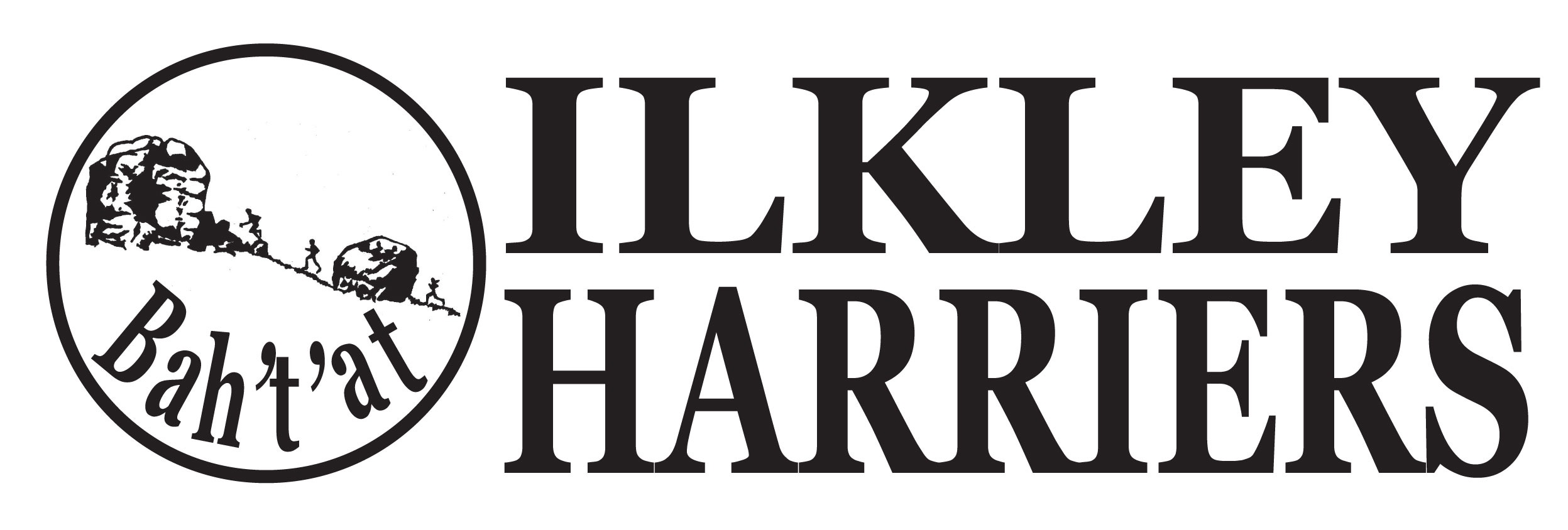 AgendaDate 5th January 2016 – 8.40pmDate 5th January 2016 – 8.40pmVenue: ILTSCVenue: ILTSCItem1Apologies2Minutes of Meeting 1st December 20153Matters Arising4Running the ClubHoMReview of Christmas relays, food and quiz Awards do organisationAnnual Awards decisions (see IH website with awards winners for 2014)League race programme for 2016Juniors5Developing the ClubClub development plan and club markUpdate on proposed new athletics facility - paper will be sent in a few days 6AOB Next Meeting proposed 8.40 pm 2nd February 2016ILTSC 